 Nr. 17960   din data de 30 iunie   2022                                                        M I N U T Aa ședinței ordinare a Consiliului Local al Municipiului Dej  încheiat azi, 30 iunie  2022, convocată în conformitate cu prevederile art. 133, alin. (1) și 134 alin (1) și (2)  din Ordonanța de Urgență Nr. 57/2019, conform Dispoziției Primarului Nr.1159 din data de24 iunie  2022,		         Lucrările se vor desfășura în Sala de ședințe a Consiliului Local, cu următoareaORDINE DE ZI:Proiect de hotărâre privind darea în administrarea Liceului Tehnologic ”Someș” Dej a imobilului proprietate publică a Municipiului Dej, în care își desfășoară activitatea unitatea de învățământ preuniversitar.Proiect de hotărâre privind retragerea dreptului de folosință asupra terenului atribuit prin Hotărârea Consiliului Local al Municipiului Dej  Nr. 51 din data de 27 mai 2021.Proiect de hotărâre privind aprobarea încheierii unui Act adițional la Documentul de Poziție încheiat la data de 28 iulie 2010, de către membrii Asociației de Dezvoltare Intercomunitară ”Eco-Metropolitan” Cluj, pentru stasbilirea modului de implementare a Proiectului ”Sistem de Management Integrat al Deșeurilor în Județul Cluj”.Proiect de hotărâre privind respingerea Procedurii prealabile înregistrată cu Nr. 11.480 din data de 10 iunie 2022, formulată de Sindicatul Liber al Salariaților Primăriei Municipiului Dej ”Edilica”, prin care se solicită revocarea Hotărârii Consiliului Local al Municipiului Dej Nr. 8 din data de 20 ianuarie 2022.Proiect de hotărâre privind constituirea Fondului de risc pentru împrumutul contractat de Compania de Apă ”Someș” S.A. și garantat de Municipiul Dej.Proiect de hotărâre privind aprobarea rectificării Bugetului local al Municipiului Dej – venituri proprii.Proiect de hotărâre privind modificarea Art. 1 la Hotărârea Consiliului Local al Municipiului Dej Nr. 1 din data de 5 ianuarie 2022, privind aprobarea utilizării excedentului Municipiului Dej în anul 2022.Proiect de hotărâre privind modificarea Anexei Nr. II la Hotărârea Consiliului Local al Municipiului Dej Nr. 35/2021 privind unele măsuri referitoare la organizarea și funcționarea aparatului de specialitate al primarului Municipiului Dej.Soluționarea unor probleme ale administrației publice locale.La ședință sunt prezenți … consilieri, domnul Primar Morar Costan, doamna Secretar General al Municipiului Dej, reprezentanți mass – media locală.Ședința publică este condusă de domnul consilier Feier Iuliu - Ioan, ședința fiind legal constituită. Consilierii au fost convocați prin Adresa Nr. 17.227 din data de 24 iunie  2022.Președintele de ședință, domnul consilier Feier Iuliu - Ioan supune spre aprobare  Procesul – verbal al ședinței ordinare din data de 31 mai  2022 – care este votat cu … voturi  ”pentru”,Ordinea de zi a ședinței ordinare din data de 30 iunie   2022, care este votată cu … voturi  ”pentru”În cadrul ședinței s-au aprobat :H O T Ă R Â R E A  Nr. 75din data de 30 iunie   2022privind darea în administrarea Liceului Tehnologic ”Someș” Dej a imobilului proprietate publică a Municipiului Dej, în care își desfășoară activitatea unitatea de învățământ preuniversitar    Votat  cu 16 voturi ”pentru”, H O T Ă R Â R E A  Nr. 76din data de 30 iunie   2022privind  retragerea dreptului de folosință asupra terenului atribuit prin Hotărârea Consiliului Local al Municipiului Dej  Nr. 51 din data de 27 mai 2021.Votat  cu 15 voturi ”pentru”, 1 vot împotrivă.Vot secret.H O T Ă R Â R E A  Nr. 77din data de 30 iunie   2022privind  aprobarea aprobarea încheierii unui Act adițional la Documentul de Poziție încheiat la data de 28 iulie 2010, de către membrii Asociației de Dezvoltare Intercomunitară ”Eco-Metropolitan” Cluj, pentru stasbilirea modului de implementare a Proiectului ”Sistem de Management Integrat al Deșeurilor în Județul Cluj”.Votat  cu 16  voturi ”pentru”, H O T Ă R Â R E A  Nr. 78din data de 30 iunie   2022privind  respingerea Procedurii prealabile înregistrată cu Nr. 11.480 din data de 10 iunie 2022, formulată de Sindicatul Liber al Salariaților Primăriei Municipiului Dej ”Edilica”, prin care se solicită revocarea Hotărârii Consiliului Local al Municipiului Dej Nr. 8 din data de 20 ianuarie 2022.Votat  cu 15  voturi ”pentru”, 1 abținere doamna consilier Meșter Maria Alina.H O T Ă R Â R E A  Nr. 79din data de 30 iunie   2022privind constituirea Fondului de risc pentru împrumutul contractat de Compania de Apă ”Someș” S.A. și garantat de Municipiul Dej.Votat  cu 16 voturi ”pentru”, H O T Ă R Â R E A  Nr. 80din data de 30 iunie   2022privind aprobarea rectificării Bugetului local al Municipiului Dej – venituri propriiVotat  cu 16 voturi ”pentru”, H O T Ă R Â R E A  Nr. 81din data de 30 iunie   2022privind aprobarea modificării Art. 1 la Hotărârea Consiliului Local al Municipiului Dej Nr. 1 din data de 5 ianuarie 2022, privind aprobarea utilizării excedentului Municipiului Dej în anul 2022.Votat  cu 16 voturi ”pentru”,H O T Ă R Â R E A  Nr. 82din data de 30 iunie   2022privind  modificarea Anexei Nr. II la Hotărârea Consiliului Local al Municipiului Dej Nr. 35/2021 privind unele măsuri referitoare la organizarea și funcționarea aparatului de specialitate al primarului Municipiului Dej.Votat  cu 17 voturi ”pentru”, În conformitate cu dispozițiile art. 11 din Legea Nr. 52/2003 privind transparența decizională în administrația publică, republicată, cu modificările și completările ulterioare, minuta se publică la sediul și pe site-ul Primăriei Municipiului Dej.          Președinte de ședință,                                            Secretar General al Municipiului Dej,          Feier Iuliu – Ioan                                                              Jr. Pop Cristina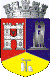 ROMÂNIAJUDEŢUL CLUJCONSILIUL LOCAL AL MUNICIPIULUI DEJStr. 1 Mai nr. 2, Tel.: 0264/211790*, Fax 0264/223260, E-mail: primaria@dej.ro 